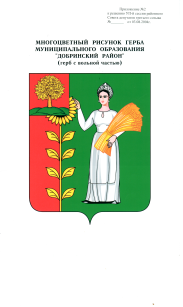                                        П О С Т А Н О В Л Е Н И Е                  АДМИНИСТРАЦИИ  СЕЛЬСКОГО  ПОСЕЛЕНИЯ                             НИЖНЕМАТРЕНСКИЙ СЕЛЬСОВЕТ              Добринского муниципального района Липецкой области   	11.12.2020г.                    с.Нижняя Матренка                         № 71О признании утратившим силу постановления от09.07.2020г.  № 43 «О Положении о порядке и условиях                                       выплаты денежного вознаграждения за выполнение особо                                                         важных и сложных заданий муниципальным служащим                                       сельского поселения Нижнематренский сельсовет»        Рассмотрев представление прокуратуры Добринского района от 25.11.2020 №83-2020 «Об устранении нарушений требований законодательства о муниципальной службе в части принятия нормативно- правового акта, определяющего порядок и условия выплаты денежного вознаграждения за выполнение особо важных и сложных заданий муниципальным служащим», в целях приведения нормативных актов сельского поселения  в соответствии  действующим законодательствам Российской Федерации, на основании Устава сельского поселения Нижнематренский сельсовет,  администрация сельского поселения Нижнематренский сельсовет  ПОСТАНОВЛЯЕТ :              1. Признать утратившим силу постановление администрации сельского поселения Нижнематренский сельсовет от  09.07.2020г.  №43 «О Положении о порядке и условиях выплаты денежного вознаграждения за выполнение особо важных и сложных заданий муниципальным служащим сельского поселения Нижнематренский сельсовет»2. Контроль за выполнением настоящего постановления оставляю за собой.   Глава администрации  сельского поселения  Нижнематренский сельсовет	            В.В.Батышкин